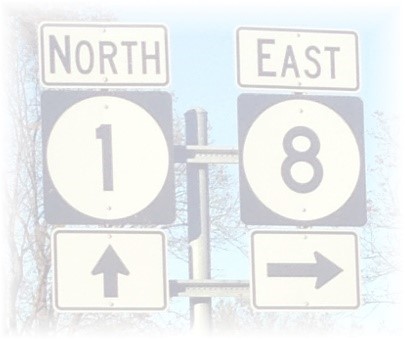 LEVEE BEATS & EATS AT ROSEDALEDOWNTOWN ROSEDALE, MISSISSIPPISATURDAY, NOVEMBER 6, 202110:00 A.M. – 6:00 P.M.Rules & Information for Arts & Crafts VendorsAll spaces subject to first paid/first served basisPayment is due when application is received, otherwise, vendor spots cannot be guaranteed.No electricity is provided. Vendors may use a generator. But are not allowed to use loud noise generators (max 65 DBA at 100% load). Vendors must furnish tables, chairs, tents, etc., should they want them. This is an outdoor festival! Be prepared for any weather condition – tents or other coverings are recommended. Your assigned space is final. The Festival Committee will select Arts/Crafts vendors based on the following:Variety/Type/Quality of item(s) soldNumber of applications receivedDate completed application, including payment, is received.           We reserve the right to select the final offerings per vendor to ensure all           vendors to have an opportunity to have a successful day, thus less duplication.Arts/Crafts vendors are not allowed to sell alcoholic beverages. Registration and check-in is 7:30 a.m. – 9:00 a.m., NO LATER at the gazebo in Frankie Lawler Park at the festival entrance on Court Street. YOU MUST CHECK-IN BEFORE SETUP. Tent Number badges must be visible at all times during the festival.All booths, tents, etc., must be set up by 9:30 a.m. Saturday morning. Vendors assume full responsibility for displays, sales and care of their items. Vendor space must be left clean of any trash. Booths/tents/trailers are parked along the street.  For safety purposes, you must leave your booth/tent/trailer in place until 5:00 PM.  Leaving early will result in being removed from future vendor lists.Sales tax of 7% must be collected on all sales. Envelopes will be furished at check-in. Staff will pick up tax envelopes by 5 p.m.  This is mandatory. Tax numbers will not be accepted.All applications are subject to approval of the Festival Committee. The committee reserves the right to reject an application at their sole discretion, and/or for the overall benefit of the festival. You will be notified of acceptance/rejection in a timely manner.Deadline to receive applications is 5:00 p.m. Friday, October 29, 2021. A $25.00 service charge will be deducted from any refunds requested on or before Friday, October 29, 2021. There will be NO refunds issued after the deadline date.The Levee Beats & Eats at Rosedale is a family event. You will be expected to conduct yourself in an appropriate manner and comply with all the rules, regulations and laws of the Town of Rosedale, Mississippi. Levee Beats & Eats at Rosedale, through the festival committee and/or authorized representative, reserves the right to terminate the operation of the vendor at any time during the festival for any of the following reasons: Professional manner is not maintained by the vendor or his/her employees, Vendor and/or employee commits any act detrimental to the purpose of the festival, Vendor and/or employee fails to cooperate with event management, Vendor and/or employee sells any product not listed on the approved list and/or Vendor and/or employee sells food or beverages not otherwise on approved on product list.Arts/Crafts Vendors understand that this festival is an outdoor event vulnerable to weather. Vendors understand that fees are non-refundable due to acts of God, inclement weather, dangerous conditions, acts or threats of terrorism, natural disasters, or war.No unauthorized vendors and solicitations allowed. Violators or anyone who fails to abide by the festival rules that are set forth will be removed from the festival. In the event of a pandemic order to shutdown events, all fees will be refunded.Friends of Rosedale – P.O. Box 265 – Rosedale, MS 38769 www.friendsofrosedale.com